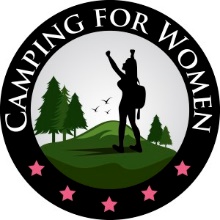 Camping for WomenLocation/Activity ReviewSub heading format and associated guideline notesLocation/Activity & getting there:(Insert name of main activity eg: Camping, hiking, climbing, kayaking etc, followed by name of location, state and country, best way to travel there and attach map of area).Reviewed by: (Insert author name followed by their home country/state and separately attach a single paragraph bio on the person’s connection with the outdoors as well as a head and shoulders photo).Best time(s) to visit:(Insert most ideal months/seasons/times of year and say why this is so, as well as point out times to avoid the area, if any).Climate/weather/temperature & appropriate dress for the area and culture:(Insert relevant information and observations from an outdoor woman adventurer’s perspective including different seasons and times of year if applicable)Main attractions/Must dos:(Discuss the main things/reasons that make the location/event special – and what attracts nature lovers here.  Attach any photos of these major things)Key Highlights for me:(Author to outline the things that were special to her, including her own photos if relevant).Things that make this experience different or unique:(Insert things the reviewer observed and attach photos illustrating this if possible)Things visitors should be aware of:(Things that women outdoor adventurers in particular should bear in mind e.g. security, as well as any restrictions e.g. no pets or RVs and whether the location is child-friendly)While here you should:(Insert things like trying particular local foods, sites to visit, fishing or camping spots, cultures or festivities to experience, unique or different experiences available, again with photos if relevant).Budget considerations:(Information on allowances that should be made by visitors, including any permit fees, camp fees, activity costs, relevant travel or tour costs, expressed in that country’s currency).Facilities/nearby activities:(Include information and any relevant photos of local amenities available, private and public transport options, medical centres, supplies and other available activities such as fishing, kayaking, climbing, snorkelling, hiking, photography, hunting etc)If coming here, don’t forget to bring:(Any things a women outdoor adventurer should bring with her and perhaps anything(s) she can take home also)Reviewer’s rating out of 10:(1 being the worst experience, 10 being the best experience and any other comments)Location/Activity relevant website(s):(Insert address(es) of any website/s relevant to the location/activity/event).